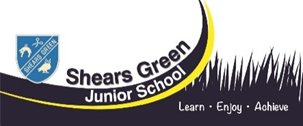 How we teach Oracy at Shears Green Junior SchoolWhat should Oracy look like?Oracy will be used in most (if not all subjects) daily.Oracy can be planned for; however it will be often be organic.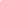 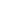 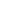 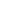 Initial lessons for each new topic should begin with discussing ‘Talk Tactics’.As a school we have decided to concentrate on developing the following roles in Year 3: Instigator, Challenger, Builder and Prober. In year 4, the term Clarifier is added; furthermore, in years 5 and 6, the ability to Summarise will be included. The strands of Oracy, will run throughout the school with a graduated approach to development. If children are able to clarify or summarise in the lower key stage this will show enhanced progress.Please remember a session should be:Task clearly explained.Interactive and engaging.Challenging but achievable.All children should have opportunity to share their voice